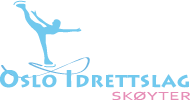 Leir uke 33  - grupperA                BNinaEirillSigneJuiletIngerEdleKarinVictoria-ThereseMathildeJara-ElisabethEllenMarie-ThereseLisaElinIdaEmmaIngridIngrid-AmalieIdunCarly CamillaTirilElmaIngunnVanessaSaraPetraAlexandraIda-MarieJohannaCeline 